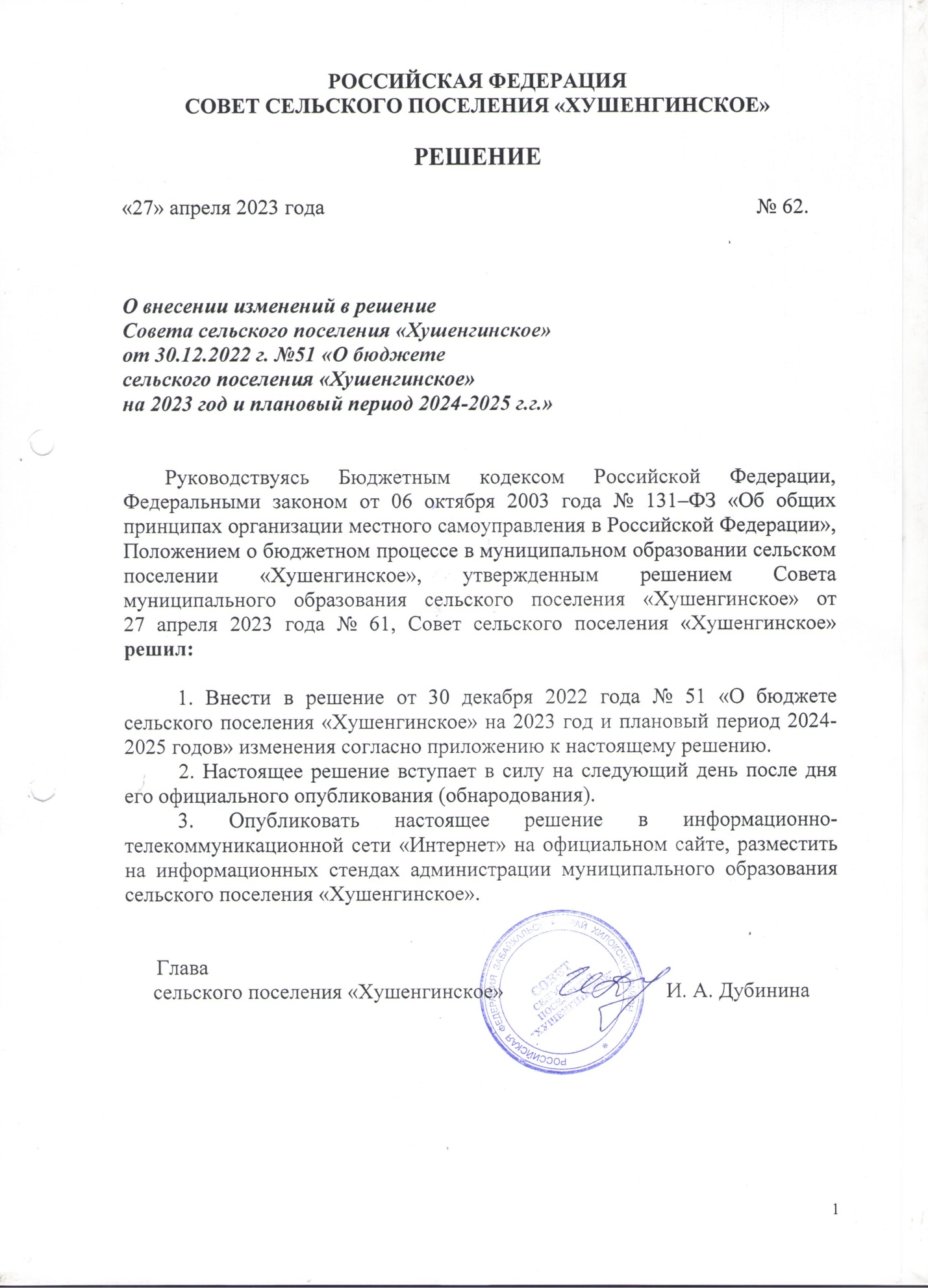 Приложениек решению Совета сельского поселения«Хушенгинское»от 27 апреля 2023 года № 62Изменения, вносимые в решение от 30 декабря 2022 года № 51 «О бюджете сельского поселения «Хушенгинское» на 2023 год и плановый период 2024-2025 годов» (далее – Решение)1.  В главе 1, в статье 1 Решения в пункте 1 цифры «9028,50» заменить цифрами «11599,5»;2. В главе 2 в статье 2 Решения цифры «7762,8» заменить цифрами «10333,8»;3. В главе 2, в статье 2, п.2 Решения цифры «2851,0» заменить цифрами «3032,7»;4. Утвердить суммы субсидии бюджетам бюджетной системы Российской Федерации (межбюджетные субсидии) в размере:-Субсидии бюджетам сельских поселений на реализацию программ формирования современной городской среды-2389,3 тыс. руб;5. Внести изменения в расходную часть Решения4. Приложения № 4, № 8, № 10, № 11, № 12 к Решению изложить в следующей редакции:   Приложение № 4Приложение № 4Приложение № 4Приложение № 4к решению Совета сельского к решению Совета сельского к решению Совета сельского к решению Совета сельского поселения "Хушенгинское" поселения "Хушенгинское" поселения "Хушенгинское" поселения "Хушенгинское" "О бюджете сельского поселения"О бюджете сельского поселения"О бюджете сельского поселения"О бюджете сельского поселения"Хушенгинское" на 2023 год"Хушенгинское" на 2023 год"Хушенгинское" на 2023 год"Хушенгинское" на 2023 годи плановый период 2024 и 2025 годов"и плановый период 2024 и 2025 годов"и плановый период 2024 и 2025 годов"и плановый период 2024 и 2025 годов"от 27.04.2023 г  №62от 27.04.2023 г  №62от 27.04.2023 г  №62от 27.04.2023 г  №62Источники финансирования дефицита сельского поселения  "Хушенгинское" на 2023 годИсточники финансирования дефицита сельского поселения  "Хушенгинское" на 2023 годИсточники финансирования дефицита сельского поселения  "Хушенгинское" на 2023 годИсточники финансирования дефицита сельского поселения  "Хушенгинское" на 2023 годКод классификации источников финансирования бюджетаКод классификации источников финансирования бюджетаНаименование  кода группы статьи и вида источника финансирования дефицита бюджетов наименование кода классификации операций сектора государственного управления относящихся к источникам финансирования дефицитов бюджетовСумма (тыс.рублей)Код главного администратора источников финнасирования дефицитовКод группы подгруппы статьи и вида источника финансирования дефицита бюджетов код классификации операций сектора государственного управления относящихся к источникам финансирования дефицитов бюджетовНаименование  кода группы статьи и вида источника финансирования дефицита бюджетов наименование кода классификации операций сектора государственного управления относящихся к источникам финансирования дефицитов бюджетовСумма (тыс.рублей)1234Источники внутреннего финансирования дефицита бюджета, всего в том числе:0,080201 05 00 00 00 0000 000Изменение остатков средств  на счетах по учету средств бюджета0,080201 05 00 00 00 0000 500Увеличение остатков средств бюджетов-11 599,580201 05 02 00 00 0000 500Увеличение прочих остатков средств бюджетов-11 599,580201 05 02 01 00 0000 510Увеличение прочих остатков денежных средств бюджетов-11 599,580201 05 02 01 10 0000 510Увеличение прочих остатков денежных средств бюджетов муниципальных образований-11 599,580201 05 00 00 00 0000 600Уменьшение остатков средств бюджетов11 599,580201 05 02 00 00 0000 600Уменьшение прочих остатков средств бюджетов11599,5080201 05 02 01 00 0000 610Уменьшение прочих остатков денежных средств бюджетов11599,5080201 05 02 01 10 0000 610Уменьшение прочих остатков денежных средств бюджетов муниципальных образований11599,50приложение № 8приложение № 8приложение № 8приложение № 8приложение № 8приложение № 8приложение № 8приложение № 8приложение № 8приложение № 8к  решению Совета сельскогок  решению Совета сельскогок  решению Совета сельскогок  решению Совета сельскогок  решению Совета сельскогок  решению Совета сельскогок  решению Совета сельскогок  решению Совета сельскогок  решению Совета сельскогок  решению Совета сельскогопоселения "Хушенгинское"поселения "Хушенгинское"поселения "Хушенгинское"поселения "Хушенгинское"поселения "Хушенгинское"поселения "Хушенгинское"поселения "Хушенгинское"поселения "Хушенгинское"поселения "Хушенгинское"поселения "Хушенгинское""О бюджете сельского поселения"О бюджете сельского поселения"О бюджете сельского поселения"О бюджете сельского поселения"О бюджете сельского поселения"О бюджете сельского поселения"О бюджете сельского поселения"О бюджете сельского поселения"О бюджете сельского поселения"О бюджете сельского поселения"Хушенгинское" на 2023 год"Хушенгинское" на 2023 год"Хушенгинское" на 2023 год"Хушенгинское" на 2023 год"Хушенгинское" на 2023 год"Хушенгинское" на 2023 год"Хушенгинское" на 2023 год"Хушенгинское" на 2023 год"Хушенгинское" на 2023 год"Хушенгинское" на 2023 годи плановый период 2024 и 2025 годов"и плановый период 2024 и 2025 годов"и плановый период 2024 и 2025 годов"и плановый период 2024 и 2025 годов"и плановый период 2024 и 2025 годов"и плановый период 2024 и 2025 годов"и плановый период 2024 и 2025 годов"и плановый период 2024 и 2025 годов"и плановый период 2024 и 2025 годов"и плановый период 2024 и 2025 годов"от 27.04.2023 г  №62от 27.04.2023 г  №62от 27.04.2023 г  №62от 27.04.2023 г  №62от 27.04.2023 г  №62от 27.04.2023 г  №62от 27.04.2023 г  №62от 27.04.2023 г  №62от 27.04.2023 г  №62от 27.04.2023 г  №62Формы межбюджетных трансфертов, получаемых из других бюджетовФормы межбюджетных трансфертов, получаемых из других бюджетовФормы межбюджетных трансфертов, получаемых из других бюджетовФормы межбюджетных трансфертов, получаемых из других бюджетовФормы межбюджетных трансфертов, получаемых из других бюджетовФормы межбюджетных трансфертов, получаемых из других бюджетовФормы межбюджетных трансфертов, получаемых из других бюджетовФормы межбюджетных трансфертов, получаемых из других бюджетовФормы межбюджетных трансфертов, получаемых из других бюджетовФормы межбюджетных трансфертов, получаемых из других бюджетовбюджетной системы, в 2023годубюджетной системы, в 2023годубюджетной системы, в 2023годубюджетной системы, в 2023годубюджетной системы, в 2023годубюджетной системы, в 2023годубюджетной системы, в 2023годубюджетной системы, в 2023годубюджетной системы, в 2023годубюджетной системы, в 2023году№ п/пНаименование доходовНаименование доходовНаименование доходовНаименование доходовНаименование доходовСумма (тыс.рублей)Сумма (тыс.рублей)Сумма (тыс.рублей)Сумма (тыс.рублей)1222223333БЕЗВОЗМЕЗДНЫЕ ПОСТУПЛЕНИЯ - всегоБЕЗВОЗМЕЗДНЫЕ ПОСТУПЛЕНИЯ - всегоБЕЗВОЗМЕЗДНЫЕ ПОСТУПЛЕНИЯ - всегоБЕЗВОЗМЕЗДНЫЕ ПОСТУПЛЕНИЯ - всегоБЕЗВОЗМЕЗДНЫЕ ПОСТУПЛЕНИЯ - всего10 333,810 333,810 333,810 333,8В том числе:В том числе:В том числе:В том числе:В том числе:БЕЗВОЗМЕЗДНЫЕ ПОСТУПЛЕНИЯ ОТ ДРУГИХ  БЮДЖЕТОВ БЮДЖЕТНОЙ СИСТЕМЫ РОССИЙСКОЙ ФЕДЕРАЦИИБЕЗВОЗМЕЗДНЫЕ ПОСТУПЛЕНИЯ ОТ ДРУГИХ  БЮДЖЕТОВ БЮДЖЕТНОЙ СИСТЕМЫ РОССИЙСКОЙ ФЕДЕРАЦИИБЕЗВОЗМЕЗДНЫЕ ПОСТУПЛЕНИЯ ОТ ДРУГИХ  БЮДЖЕТОВ БЮДЖЕТНОЙ СИСТЕМЫ РОССИЙСКОЙ ФЕДЕРАЦИИБЕЗВОЗМЕЗДНЫЕ ПОСТУПЛЕНИЯ ОТ ДРУГИХ  БЮДЖЕТОВ БЮДЖЕТНОЙ СИСТЕМЫ РОССИЙСКОЙ ФЕДЕРАЦИИБЕЗВОЗМЕЗДНЫЕ ПОСТУПЛЕНИЯ ОТ ДРУГИХ  БЮДЖЕТОВ БЮДЖЕТНОЙ СИСТЕМЫ РОССИЙСКОЙ ФЕДЕРАЦИИ10 333,810 333,810 333,810 333,8В том числе:В том числе:В том числе:В том числе:В том числе:1Дотации от других бюджетов бюджетной системы Российской ФедерацииДотации от других бюджетов бюджетной системы Российской ФедерацииДотации от других бюджетов бюджетной системы Российской ФедерацииДотации от других бюджетов бюджетной системы Российской ФедерацииДотации от других бюджетов бюджетной системы Российской Федерации3 122,53 122,53 122,53 122,5В том числе:В том числе:В том числе:В том числе:В том числе:1Дотация бюджетам сельских поселений на выравнивание бюджетной обеспеченностиДотация бюджетам сельских поселений на выравнивание бюджетной обеспеченностиДотация бюджетам сельских поселений на выравнивание бюджетной обеспеченностиДотация бюджетам сельских поселений на выравнивание бюджетной обеспеченностиДотация бюджетам сельских поселений на выравнивание бюджетной обеспеченности3 122,53 122,53 122,53 122,52Субсидии бюджетам бюджетной системы Российской Федерации (межбюджетные субсидии)Субсидии бюджетам бюджетной системы Российской Федерации (межбюджетные субсидии)Субсидии бюджетам бюджетной системы Российской Федерации (межбюджетные субсидии)Субсидии бюджетам бюджетной системы Российской Федерации (межбюджетные субсидии)Субсидии бюджетам бюджетной системы Российской Федерации (межбюджетные субсидии)2 389,32 389,32 389,32 389,31Субсидии бюджетам сельских поселений на реализацию программ формирования современной городской средыСубсидии бюджетам сельских поселений на реализацию программ формирования современной городской средыСубсидии бюджетам сельских поселений на реализацию программ формирования современной городской средыСубсидии бюджетам сельских поселений на реализацию программ формирования современной городской средыСубсидии бюджетам сельских поселений на реализацию программ формирования современной городской среды2 389,32 389,32 389,32 389,33Субвенция от других бюджетов бюджетной системы Российской ФедерацииСубвенция от других бюджетов бюджетной системы Российской ФедерацииСубвенция от других бюджетов бюджетной системы Российской ФедерацииСубвенция от других бюджетов бюджетной системы Российской ФедерацииСубвенция от других бюджетов бюджетной системы Российской Федерации177,5177,5177,5177,51Субвенция на осуществление полномочий по первичному воинскому учету на территориях где отсутствуют военные комиссариатыСубвенция на осуществление полномочий по первичному воинскому учету на территориях где отсутствуют военные комиссариатыСубвенция на осуществление полномочий по первичному воинскому учету на территориях где отсутствуют военные комиссариатыСубвенция на осуществление полномочий по первичному воинскому учету на территориях где отсутствуют военные комиссариатыСубвенция на осуществление полномочий по первичному воинскому учету на территориях где отсутствуют военные комиссариаты177,5177,5177,5177,54Иные межбюджетные трансфертыИные межбюджетные трансфертыИные межбюджетные трансфертыИные межбюджетные трансфертыИные межбюджетные трансферты4 644,54 644,54 644,54 644,51Межбюджетные трансферты, передаваемые бюджетам муниципальных образований на осуществление части полномочий по решению вопросов местного значения в соответствии с заключенными соглашениямиМежбюджетные трансферты, передаваемые бюджетам муниципальных образований на осуществление части полномочий по решению вопросов местного значения в соответствии с заключенными соглашениямиМежбюджетные трансферты, передаваемые бюджетам муниципальных образований на осуществление части полномочий по решению вопросов местного значения в соответствии с заключенными соглашениямиМежбюджетные трансферты, передаваемые бюджетам муниципальных образований на осуществление части полномочий по решению вопросов местного значения в соответствии с заключенными соглашениямиМежбюджетные трансферты, передаваемые бюджетам муниципальных образований на осуществление части полномочий по решению вопросов местного значения в соответствии с заключенными соглашениями1 611,81 611,81 611,81 611,82Прочие межбюджетные трансферты, передаваемые бюджетам сельских поселенийПрочие межбюджетные трансферты, передаваемые бюджетам сельских поселенийПрочие межбюджетные трансферты, передаваемые бюджетам сельских поселенийПрочие межбюджетные трансферты, передаваемые бюджетам сельских поселенийПрочие межбюджетные трансферты, передаваемые бюджетам сельских поселений3032,703032,703032,703032,70ПРИЛОЖЕНИЕ 10ПРИЛОЖЕНИЕ 10ПРИЛОЖЕНИЕ 10ПРИЛОЖЕНИЕ 10ПРИЛОЖЕНИЕ 10ПРИЛОЖЕНИЕ 10ПРИЛОЖЕНИЕ 10ПРИЛОЖЕНИЕ 10к решению Совета сельскогок решению Совета сельскогок решению Совета сельскогок решению Совета сельскогок решению Совета сельскогок решению Совета сельскогок решению Совета сельскогок решению Совета сельскогопоселения "Хушенгинское"поселения "Хушенгинское"поселения "Хушенгинское"поселения "Хушенгинское"поселения "Хушенгинское"поселения "Хушенгинское"поселения "Хушенгинское"поселения "Хушенгинское""О бюджете сельского поселения "О бюджете сельского поселения "О бюджете сельского поселения "О бюджете сельского поселения "О бюджете сельского поселения "О бюджете сельского поселения "О бюджете сельского поселения "О бюджете сельского поселения "Хушенгинское" на 2023 год "Хушенгинское" на 2023 год "Хушенгинское" на 2023 год "Хушенгинское" на 2023 год "Хушенгинское" на 2023 год "Хушенгинское" на 2023 год "Хушенгинское" на 2023 год "Хушенгинское" на 2023 год и плановый период 2024 и 2025 годов"и плановый период 2024 и 2025 годов"и плановый период 2024 и 2025 годов"и плановый период 2024 и 2025 годов"и плановый период 2024 и 2025 годов"и плановый период 2024 и 2025 годов"и плановый период 2024 и 2025 годов"и плановый период 2024 и 2025 годов"от 27.04.2023 г  №62от 27.04.2023 г  №62от 27.04.2023 г  №62от 27.04.2023 г  №62от 27.04.2023 г  №62от 27.04.2023 г  №62от 27.04.2023 г  №62от 27.04.2023 г  №62Распределение  бюджетных ассигнований Распределение  бюджетных ассигнований Распределение  бюджетных ассигнований Распределение  бюджетных ассигнований Распределение  бюджетных ассигнований Распределение  бюджетных ассигнований Распределение  бюджетных ассигнований Распределение  бюджетных ассигнований  по разделам, подразделам,  целевым статьям, группам и подгруппам видов расходов по разделам, подразделам,  целевым статьям, группам и подгруппам видов расходов по разделам, подразделам,  целевым статьям, группам и подгруппам видов расходов по разделам, подразделам,  целевым статьям, группам и подгруппам видов расходов по разделам, подразделам,  целевым статьям, группам и подгруппам видов расходов по разделам, подразделам,  целевым статьям, группам и подгруппам видов расходов по разделам, подразделам,  целевым статьям, группам и подгруппам видов расходов по разделам, подразделам,  целевым статьям, группам и подгруппам видов расходовклассификации расходов бюджета поселения на 2023 год и плановый период 2024- 2025 гг.классификации расходов бюджета поселения на 2023 год и плановый период 2024- 2025 гг.классификации расходов бюджета поселения на 2023 год и плановый период 2024- 2025 гг.классификации расходов бюджета поселения на 2023 год и плановый период 2024- 2025 гг.классификации расходов бюджета поселения на 2023 год и плановый период 2024- 2025 гг.классификации расходов бюджета поселения на 2023 год и плановый период 2024- 2025 гг.классификации расходов бюджета поселения на 2023 год и плановый период 2024- 2025 гг.классификации расходов бюджета поселения на 2023 год и плановый период 2024- 2025 гг.Наименование показателяКоды Коды Коды Коды  на 2023 год на 2024 год на 2025 годНаименование показателяРз ПРЦСРВР на 2023 год на 2024 год на 2025 годНаименование показателяРз ПРЦСРВР на 2023 год на 2024 год на 2025 год12345678Общегосударственные вопросы016 492,700,000,00Функционирование высшего должностного лица субъекта Российской Федерации и муниципального образования0102759,000,000,00Высшее должностное лицо муниципального образования010200 0 00 20300759,000,000,00Расходы на выплаты персоналу в целях обеспечения выполнения функций государственными (муниципальными) органами, казенными учреждениями, органами управления государственными внебюджетными фондами010200 0 00 20300100759,000,000,00Расходы на выплаты персоналу государственных органов010200 0 00 20300120759,000,000,00Фонд оплаты труда и страховые взносы010200 0 00 20300121583,000,000,00Иные выплаты персоналу, за исключением фонда оплаты труда010200 0 00 203001220,000,000,00Взносы по обязательному социальному страхованию на выплаты работникам учреждений010200 0 00 20300129176,000,000,00Функционирование Правительства Российской Федерации, высших исполнительных органов государственной власти субъектов Российской Федерации, местных администраций01041 482,700,000,00Финансовое обеспечение выполнения функций муниципальных органов власти01 041 482,700,000,00Расходы на выплаты персоналу в целях обеспечения выполнения функций государственными (муниципальными) органами, казенными учреждениями, органами управления государственными внебюджетными фондами010400 0 00 204001001 179,700,000,00Расходы на выплаты персоналу государственных (муниципальных) органов010400 0 00 204001201 179,700,000,00Фонд оплаты труда и страховые взносы010400 0 00 20400121906,100,000,00Иные выплаты персоналу, за исключением фонда оплаты труда010400 0 00 204001220,000,000,00Взносы по обязательному социальному страхованию на выплаты работникам учреждений010400 0 00 20400129273,600,000,00Закупка товаров, работ и услуг для обеспечения государственных (муниципальных) нужд010400 0 00 20400200303,000,000,00Иные закупки товаров, работ и услуг для обеспечения государственных (муниципальных) нужд010400 0 00 20400240303,000,000,00Закупка товаров, работ, услуг в сфере информационно-коммуникационных технологий 010400 0 00 20400242130,000,000,00Прочая закупка товаров, работ и услуг для государственных нужд010400 0 00 20400244173,000,000,00Иные бюджетные ассигнования010400 0 00 204008000,000,000,00Уплата прочих налогов, сборов и иных платежей010400 0 00 204008520,000,000,00Обеспечение проведения выборов и референдумов01070,000,000,00Непрограммная деятельность0107880,000,000,00Проведение выборов в представительные органы муниципального образования010700 0 00 020020,000,000,00Закупка товаров, работ и услуг для обеспечения государственных (муниципальных) нужд010700 0 00 020022000,000,000,00Иные закупки товаров, работ и услуг для государственных нужд010700 0 00 020022400,000,000,00Прочая закупка товаров, работ и услуг для государственных нужд010700 0 00 020022440,000,000,00Прочая закупка товаров, работ и услуг для государственных нужд010700 0 00 020022440,000,000,00Резервные фонды011110,000,000,00Резервные фонды исполнительных органов местного самоуправления011100 0 00 0700510,000,000,00Закупка товаров, работ и услуг для обеспечения государственных (муниципальных) нужд011100 0 00 0700520010,000,000,00Иные закупки товаров, работ и услуг для государственных нужд011100 0 00 0700524010,000,000,00Прочая закупка товаров, работ и услуг для государственных нужд011100 0 00 0700524410,000,000,00Другие общегосударственные вопросы01134 241,000,000,00Расходы на выплаты персоналу в целях обеспечения выполнения функций государственными (муниципальными) органами, казенными учреждениями, органами управления государственными внебюджетными фондами011300 0 00 923001004 173,200,000,00Расходы на выплату персоналу казенных учреждений011300 0 00 923001104 173,200,000,00Фонд оплаты труда учреждений011300 0 00 923001113 205,200,000,00Иные выплаты персоналу учреждений, за исключением фонда оплаты труда011300 0 00 92300112Взносы по обязательному социальному страхованию на выплаты работникам учреждений011300 0 00 92300119968,000,000,00Закупка товаров, работ и услуг для обеспечения государственных (муниципальных) нужд011300 0 00 9230020046,800,000,00Иные закупки товаров, работ и услуг для государственных нужд011300 0 00 9230024046,800,000,00Прочая закупка товаров, работ и услуг для государственных нужд011300 0 00 9230024446,800,000,00Иные бюджетные ассигнования011300 0 00 923008000,000,000,00Уплата прочих налогов, сборов и иных платежей011300 0 00 923008530,000,000,00Осуществление передаваемого полномочия по обеспечению проживающих в поселении и нуждающихся в жилых помещениях малоимущих граждан жилыми помещениями, организация строительства и содержания муниципального жилищного фонда, создание условий для жилищного строительства, осуществление муниципального жилищного контроля, а также иных полномочий органов местного самоуправления в соответсвии с жилищным законодательством011300 0 00 421623,000,000,00Закупка товаров, работ и услуг для обеспечения государственных (муниципальных) нужд011300 0 00 421622003,000,000,00Прочая закупка товаров, работ и услуг для государственных нужд011300 0 00 421622443,000,000,00Осуществление передаваемого полномочия по сохранению, использованию и популяризации объектов культурного наследия (памятников истории и культуры), находящихся в собственности поселения, охрана объектов культурного наследия (памятников истории и культуры) местного (муниципального) значения, расположенных на территории поселений011300 0 00 421658,000,000,00Закупка товаров, работ и услуг для обеспечения государственных (муниципальных) нужд011300 0 00 421652008,000,000,00Прочая закупка товаров, работ и услуг для государственных нужд011300 0 00 421652448,000,000,00Осуществление передаваемого полномочия по созданию условий для массового отдыха жителей поселения и организация обустройства мест массового отдыха населения, включая обеспечение свободного доступа граждан к водным объектам общего пользования и их береговым полосам011300 0 00 421669,000,000,00Закупка товаров, работ и услуг для обеспечения государственных (муниципальных) нужд011300 0 00 421662009,000,000,00Прочая закупка товаров, работ и услуг для государственных нужд011300 0 00 421662449,000,000,00Осуществление передаваемого полномочия по осуществлению мер по противодействию коррупции в границах поселения011300 0 00 421691,000,000,00Закупка товаров, работ и услуг для обеспечения государственных (муниципальных) нужд011300 0 00 421692001,000,000,00Прочая закупка товаров, работ и услуг для государственных нужд011300 0 00 421692441,000,000,00Мобилизационная и вневойсковая подготовка02177,500,000,00Осуществление первичного воинского учета на территориях, где отсутствуют военные комиссариаты020300 0 00 51180177,500,000,00Оплата труда и начисления на выплаты по оплате труда020300 0 00 51180100177,500,000,00Фонд оплаты труда учреждений020300 0 00 51180121136,800,000,00Иные выплаты персоналу учреждений, за исключением фонда оплаты труда020300 0 00 511802220,000,000,00Взносы по обязательному социальному страхованию на выплаты работникам учреждений020300 0 00 5118012940,700,000,00Закупка товаров, работ и услуг для обеспечения государственных (муниципальных) нужд020300 0 00 511802000,000,000,00Иные закупки товаров, работ и услуг для государственных нужд020300 0 00 511802400,000,000,00Прочая закупка товаров, работ и услуг для государственных нужд020300 0 00 511802440,000,000,00Национальная безопасность  и правоохранительная деятельность03405,000,000,00Осуществление передаваемого полномочия по участию в предупреждении и ликвидации последствий чрезвычайных ситуаций в границах поселения030900 0 00 421635,000,000,00Закупка товаров, работ и услуг для обеспечения государственных (муниципальных) нужд030900 0 00 421632005,000,000,00Прочая закупка товаров, работ и услуг для государственных нужд030900 0 00 421632445,000,000,00Защита населения и территории от  чрезвычайных ситуаций природного и техногенного характера, гражданская оборона0310400,000,000,00Закупка товаров, работ и услуг для обеспечения государственных (муниципальных) нужд031000 0 00 24799200400,000,000,00Иные закупки товаров, работ и услуг для государственных нужд031000 0 00 24799240400,000,000,00Прочая закупка товаров, работ и услуг для государственных нужд031000 0 00 24799244400,000,000,00Дорожное хозяйство (дорожные фонды)04090,000,000,00Строительство, модернизация, ремонт и содержание автомобильных дорог местного значения040900 0 00 443150,000,000,00Закупка товаров, работ и услуг для обеспечения государственных (муниципальных) нужд040900 0 00 443152000,000,000,00Иные закупки товаров, работ и услуг для государственных нужд040900 0 00 443152400,000,000,00Прочая закупка товаров, работ и услуг для государственных нужд040900 0 00 44315244 0,000,000,00Жилищно-коммунальное хозяйство054 168,800,000,00Коммунальное хозяйство05021 587,800,000,00Уплата налогов, сборов и иных платежей050200 0 00 3500585212,000,000,00Организация водоснабжения и водоотведения050200 0 00 42161Закупка товаров, работ и услуг для обеспечения государственных (муниципальных) нужд050200 0 00 421612441 575,800,000,00Благоустройство05032 581,000,000,00Закупка товаров, работ и услуг для обеспечения государственных (муниципальных) нужд050300 0 00 600012440,000,000,00Закупка товаров, работ и услуг для обеспечения государственных (муниципальных) нужд050300 0 F2 555502442 571,00Осуществление передаваемого полномочия по организации ритуальных услуг и содержанию мест захоронения050300 0 00 4216810,000,000,00Закупка товаров, работ и услуг для обеспечения государственных (муниципальных) нужд050300 0 00 4216820010,000,000,00Прочая закупка товаров, работ и услуг для государственных нужд050300 0 00 4216824410,000,000,00Социальная политика10351,500,000,00Пенсионное обеспечение1001351,500,000,00Доплаты к пенсиям муниципальных служащих 100100 0 00 49101321351,500,000,00Прочие межбюджетные трансферты общего характера144,000,000,00Перечисление другим бюджетам (контрольный орган)14 0300 0 00 421604,000,000,00Перечисление другим бюджетам (контрольный орган)140300 0 00 421602004,000,000,00Перечисление другим бюджетам (контрольный орган)140300 0 00 421602444,000,000,00Итого расходов11 599,500,000,00ПРИЛОЖЕНИЕ 11ПРИЛОЖЕНИЕ 11ПРИЛОЖЕНИЕ 11ПРИЛОЖЕНИЕ 11ПРИЛОЖЕНИЕ 11ПРИЛОЖЕНИЕ 11ПРИЛОЖЕНИЕ 11ПРИЛОЖЕНИЕ 11ПРИЛОЖЕНИЕ 11ПРИЛОЖЕНИЕ 11к решению Совета сельскогок решению Совета сельскогок решению Совета сельскогок решению Совета сельскогок решению Совета сельскогок решению Совета сельскогок решению Совета сельскогок решению Совета сельскогок решению Совета сельскогок решению Совета сельскогопоселения "Хушенгинское"поселения "Хушенгинское"поселения "Хушенгинское"поселения "Хушенгинское"поселения "Хушенгинское"поселения "Хушенгинское"поселения "Хушенгинское"поселения "Хушенгинское"поселения "Хушенгинское"поселения "Хушенгинское""О бюджете сельского поселения"О бюджете сельского поселения"О бюджете сельского поселения"О бюджете сельского поселения"О бюджете сельского поселения"О бюджете сельского поселения"О бюджете сельского поселения"О бюджете сельского поселения"О бюджете сельского поселения"О бюджете сельского поселения"Хушенгинское" на 2023 год"Хушенгинское" на 2023 год"Хушенгинское" на 2023 год"Хушенгинское" на 2023 год"Хушенгинское" на 2023 год"Хушенгинское" на 2023 год"Хушенгинское" на 2023 год"Хушенгинское" на 2023 год"Хушенгинское" на 2023 год"Хушенгинское" на 2023 годи плановый период 2024 и 2025 годови плановый период 2024 и 2025 годови плановый период 2024 и 2025 годови плановый период 2024 и 2025 годови плановый период 2024 и 2025 годови плановый период 2024 и 2025 годови плановый период 2024 и 2025 годови плановый период 2024 и 2025 годови плановый период 2024 и 2025 годови плановый период 2024 и 2025 годовот 27.04.2023 г   №62от 27.04.2023 г   №62от 27.04.2023 г   №62от 27.04.2023 г   №62от 27.04.2023 г   №62от 27.04.2023 г   №62от 27.04.2023 г   №62от 27.04.2023 г   №62от 27.04.2023 г   №62от 27.04.2023 г   №62Распределение  бюджетных ассигнований Распределение  бюджетных ассигнований Распределение  бюджетных ассигнований Распределение  бюджетных ассигнований Распределение  бюджетных ассигнований Распределение  бюджетных ассигнований Распределение  бюджетных ассигнований Распределение  бюджетных ассигнований Распределение  бюджетных ассигнований  по главным распорядителям бюджетных средств по ведомственной по главным распорядителям бюджетных средств по ведомственной по главным распорядителям бюджетных средств по ведомственной по главным распорядителям бюджетных средств по ведомственной по главным распорядителям бюджетных средств по ведомственной по главным распорядителям бюджетных средств по ведомственной по главным распорядителям бюджетных средств по ведомственной по главным распорядителям бюджетных средств по ведомственной по главным распорядителям бюджетных средств по ведомственнойструктуре расходов бюджета сельского (городского) на 2023 и плановый 2024-2025 годыструктуре расходов бюджета сельского (городского) на 2023 и плановый 2024-2025 годыструктуре расходов бюджета сельского (городского) на 2023 и плановый 2024-2025 годыструктуре расходов бюджета сельского (городского) на 2023 и плановый 2024-2025 годыструктуре расходов бюджета сельского (городского) на 2023 и плановый 2024-2025 годыструктуре расходов бюджета сельского (городского) на 2023 и плановый 2024-2025 годыструктуре расходов бюджета сельского (городского) на 2023 и плановый 2024-2025 годыструктуре расходов бюджета сельского (городского) на 2023 и плановый 2024-2025 годыструктуре расходов бюджета сельского (городского) на 2023 и плановый 2024-2025 годыНаименование показателяКоды Коды Коды Коды Коды ЭКР на 2023 год на 2024 годна 2025 годНаименование показателяКод ведомстваРз ПРЦСРВРЭКР на 2023 год на 2024 годна 2025 годНаименование показателяКод ведомстваРз ПРЦСРВРЭКР на 2023 год на 2024 годна 2025 год123456777ИТОГО РАСХОДОВ80211 599,500,000,00Общегосударственные вопросы802010006 492,70,00,0Функционирование высшего должностного лица субъекта Российской Федерации и муниципального образования8020102000759,00,00,0Высшее должностное лицо муниципального образования802010200 0 00 20300000759,00,00,0Расходы на выплаты персоналу в целях обеспечения выполнения функций государственными (муниципальными) органами, казенными учреждениями, органами управления государственными внебюджетными фондами802010200 0 00 20300100000759,00,00,0Расходы на выплаты персоналу государственных органов802010200 0 00 20300120000759,00,00,0Фонд оплаты труда и страховые взносы802010200 0 00 20300121211583,00,00,0Иные выплаты персоналу, за исключением фонда оплаты труда802010200 0 00 203001222120,00,00,0Взносы по обязательному социальному страхованию на выплаты работникам учреждений802010200 0 00 20300129213176,00,00,0Функционирование Правительства Российской Федерации, высших исполнительных органов государственной власти субъектов Российской Федерации, местных администраций80201041 482,70,00,0Финансовое обеспечение выполнения функций муниципальных органов власти802010400 0 00 204000001 482,70,00,0Расходы на выплаты персоналу в целях обеспечения выполнения функций государственными (муниципальными) органами, казенными учреждениями, органами управления государственными внебюджетными фондами802010400 0 00 204001000001 179,70,00,0Расходы на выплаты персоналу государственных (муниципальных) органов802010400 0 00 204001200001 179,70,00,0Фонд оплаты труда и страховые взносы802010400 0 00 20400121211906,10,00,0Иные выплаты персоналу, за исключением фонда оплаты труда802010400 0 00 204001222120,00,00,0Взносы по обязательному социальному страхованию на выплаты работникам учреждений802010400 0 00 20400129213273,60,00,0Закупка товаров, работ и услуг для обеспечения государственных (муниципальных) нужд802010400 0 00 20400200000303,00,00,0Иные закупки товаров, работ и услуг для обеспечения государственных (муниципальных) нужд802010400 0 00 20400240000209,00,00,0Закупка товаров, работ, услуг в сфере информационно-коммуникационных технологий 802010400 0 00 2040024222166,00,00,0Транспортные услуги802010400 0 00 204001222220,00,00,0Коммунальные услуги802010400 0 00 2040024422372,00,00,0Закупка товаров, работ, услуг в сфере информационно-коммуникационных технологий 802010400 0 00 204002422255,00,00,0Прочие работы,услуги802010400 0 00 2040024222659,00,00,0Увеличение стоимости основных средств802010400 0 00 204002423100,0Прочая закупка товаров, работ и услуг для государственных нужд802010400 0 00 204002442250,00,00,0Прочие работы,услуги802010400 0 00 204002442267,000,000,00Поступление нефинасовых активов803010400 0 00 20400030094,00,00,0Увеличение стоимости материальных запасов802010400 0 00 2040024434094,00,00,0Иные бюджетные ассигнования802010400 0 00 204008000000,00,00,0Уплата налогов, сборов и иных платежей802010400 0 00 204008512900,00,00,0Уплата прочих налогов, сборов и иных платежей802010400 0 00 204008522900,00,00,0Уплата прочих налогов, сборов и иных платежей802010400 0 00 204008532900,00,00,0Обеспечение проведения выборов и референдумов80201070,000,000,00Непрограммная деятельность8020107880,000,000,00Проведение выборов в представительные органы муниципального образования802010700 0 00 020030,000,000,00Закупка товаров, работ и услуг для обеспечения государственных (муниципальных) нужд802010700 0 00 020032000000,00,000,00Иные закупки товаров, работ и услуг для государственных нужд802010700 0 00 020032400000,00,000,00Прочая закупка товаров, работ и услуг для государственных нужд802010700 0 00 020032442200,000,000,00Прочая закупка товаров, работ и услуг для государственных нужд802010700 0 00 020032442260,000,000,00Резервные фонды802011100010,00,00,0Резервные фонды исполнительных органов местного самоуправления802011100 0 00 0700500010,00,00,0Закупка товаров, работ и услуг для обеспечения государственных (муниципальных) нужд802011100 0 00 0700520000010,00,00,0Иные закупки товаров, работ и услуг для государственных нужд802011100 0 00 0700524000010,00,00,0Прочая закупка товаров, работ и услуг для государственных нужд802011100 0 00 0700524434910,00,00,0Другие общегосударственные вопросы80201130004 241,00,00,0Расходы на выплаты персоналу в целях обеспечения выполнения функций государственными (муниципальными) органами, казенными учреждениями, органами управления государственными внебюджетными фондами802011300 0 00 923001000004 173,20,00,0Расходы на выплату персоналу казенных учреждений802011300 0 00 923001100004 173,20,00,0Фонд оплаты труда учреждений802011300 0 00 923001112113 205,20,00,0Иные выплаты персоналу учреждений, за исключением фонда оплаты труда802011300 0 00 92300112212Взносы по обязательному социальному страхованию на выплаты работникам учреждений802011300 0 00 92300119213968,00,00,0Закупка товаров, работ и услуг для обеспечения государственных (муниципальных) нужд802011300 0 00 9230020000046,80,00,0Иные закупки товаров, работ и услуг для государственных нужд802011300 0 00 9230024000046,80,00,0Коммунальные услуги802011300 0 00 9230024422341,80,00,0Прочая закупка товаров, работ и услуг для государственных нужд802011300 0 00 923002442250,0Прочие работы,услуги802011300 0 00 923002442265,00,00,0Увеличение стоимости материальных запасов802011300 0 00 923002443400,00,00,0Исполнительный сбор802011300 0 00 923008532920,00,00,0Осуществление передаваемого полномочия по обеспечению проживающих в поселении и нуждающихся в жилых помещениях малоимущих граждан жилыми помещениями, организация строительства и содержания муниципального жилищного фонда, создание условий для жилищного строительства, осуществление муниципального жилищного контроля, а также иных полномочий органов местного самоуправления в соответсвии с жилищным законодательством802011300 0 00 421623,00,00,0Закупка товаров, работ и услуг для обеспечения государственных (муниципальных) нужд802011300 0 00 421622003,00,00,0Прочая закупка товаров, работ и услуг для государственных нужд802011300 0 00 421622443403,00,00,0Осуществление передаваемого полномочия по сохранению, использованию и популяризации объектов культурного наследия (памятников истории и культуры), находящихся в собственности поселения, охрана объектов культурного наследия (памятников истории и культуры) местного (муниципального) значения, расположенных на территории поселений802011300 0 00 421650008,00,00,0Закупка товаров, работ и услуг для обеспечения государственных (муниципальных) нужд802011300 0 00 421652000008,00,00,0Прочая закупка товаров, работ и услуг для государственных нужд802011300 0 00 421652443408,00,00,0Осуществление передаваемого полномочия по созданию условий для массового отдыха жителей поселения и организация обустройства мест массового отдыха населения, включая обеспечение свободного доступа граждан к водным объектам общего пользования и их береговым полосам802011300 0 00 421660009,00,00,0Закупка товаров, работ и услуг для обеспечения государственных (муниципальных) нужд802011300 0 00 421662000009,00,00,0Работы,услуги по содержанию имущества802011300 0 00 421662442250,00,00,0Прочая закупка товаров, работ и услуг для государственных нужд802011300 0 00 421662442269,00,00,0Осуществление передаваемого полномочия по осуществлению мер по противодействию коррупции в границах поселения802011300 0 00 421690001,00,00,0Закупка товаров, работ и услуг для обеспечения государственных (муниципальных) нужд802011300 0 00 421692000001,00,00,0Прочая закупка товаров, работ и услуг для государственных нужд802011300 0 00 421692443401,00,00,0Национальная оборона80202000177,50,000,00Мобилизационная и вневойсковая подготовка8020203177,50,000,00Осуществление первичного воинского учета на территориях, где отсутствуют военные комиссариаты802020300 0 00 51180177,50,000,00Расходы на выплаты персоналу в целях обеспечения выполнения функций государственными (муниципальными) органами, казенными учреждениями, органами управления государственными внебюджетными фондами802020300 0 00 51180100000177,50,000,00Расходы на выплаты персоналу государственных (муниципальных) органов802020300 0 00 51180120000177,50,000,00Фонд оплаты труда и страховые взносы802020300 0 00 51180121211136,80,00,0Взносы по обязательному социальному страхованию на выплаты работникам учреждений802020300 0 00 5118012921340,70,00,0Закупка товаров, работ и услуг для обеспечения государственных (муниципальных) нужд802020300 0 00 511802000000,00,00,0Иные закупки товаров, работ и услуг для обеспечения государственных (муниципальных) нужд802020300 0 00 511802400000,00,00,0Транспортные услуги80202030 0 00 511802442220,00,00,0Увеличение стоимости материальных запасов80202030 0 00 511802443400,00,00,0Национальная безопасность и правоохранительная деятельность80203405,00,00,0Осуществление передаваемого полномочия по участию в предупреждении и ликвидации последствий чрезвычайных ситуаций в границах поселения802030900 0 00 421635,00,00,0Закупка товаров, работ и услуг для обеспечения государственных (муниципальных) нужд802030900 0 00 421632005,00,00,0Прочая закупка товаров, работ и услуг для государственных нужд802030900 0 00 421632443405,00,00,0Защита населения и территории от  чрезвычайных ситуаций природного и техногенного характера, гражданская оборона802031000 0 00 24799000000400,00,00,0Защита населения и территории от  чрезвычайных ситуаций природного и техногенного характера, гражданская оборона802031000 0 00 24799400,00,00,0Закупка товаров, работ и услуг для обеспечения государственных (муниципальных) нужд802031000 0 00 24799200000400,00,00,0Иные закупки товаров, работ и услуг для государственных нужд802031000 0 00 24799240000400,00,00,0Прочая закупка товаров, работ и услуг для государственных нужд802031000 0 00 24799244225Прочая закупка товаров, работ и услуг для государственных нужд802031000 0 00 24799244226390,00,00,0Прочая закупка товаров, работ и услуг для государственных нужд802031000 0 00 24799244310Прочая закупка товаров, работ и услуг для государственных нужд802031000 0 00 2479924434010,00,00,0Дорожное хозяйство (дорожные фонды)802040,00,00,0Проектирование и строительство (реконструкцию) автомобильных дорог общего пользования местного значения с твердым покрытием до сельских населенных пунктов, не имеющих круглогодичной связи с сетью автомобильных дорог общего пользования, а также их капитальный ремонт и ремонт80204 0900 0 00 443152442250,00,00,0Жилищно-коммунальное хозяйство802051 587,80,00,0Коммунальное хозяйство802050212,00,00,0Уплата налогов, сборов и иных платежей802050200 0 00 3500585229012,00,00,0Организация водоснабжения и водоотведения80205021 575,80,00,0Закупка товаров, работ и услуг для обеспечения государственных (муниципальных) нужд802050200 0 00 421612442251 420,50,00,0Прочая закупка товаров, работ и услуг для государственных нужд802050200 0 00 421612442260,00,00,0Закупка товаров, работ и услуг для обеспечения государственных (муниципальных) нужд802050200 0 00 42161244223147,50,00,0Закупка товаров, работ и услуг для обеспечения государственных (муниципальных) нужд802050200 0 00 421612443407,80,00,0Благоустройство80205032 581,00,00,0Закупка товаров, работ и услуг для обеспечения государственных (муниципальных) нужд802050300 0 00 6000520000010,00,00,0Закупка товаров, работ и услуг для обеспечения государственных (муниципальных) нужд802050300 0 00 600052442230,00,00,0Закупка товаров, работ и услуг для обеспечения государственных (муниципальных) нужд802050300 0 F2 555502442252 571,0Осуществление передаваемого полномочия по организации ритуальных услуг и содержанию мест захоронения802050300 0 00 4216800010,00,00,0Закупка товаров, работ и услуг для обеспечения государственных (муниципальных) нужд802050300 0 00 4216820000010,00,00,0Прочая закупка товаров, работ и услуг для государственных нужд802050300 0 00 4216824422510,00,00,0Социальная политика80210351,50,00,0Пенсионное обеспечение8021001000351,50,00,0Доплаты к пенсиям муниципальных служащих 802100100 0 00 49101000351,50,00,0Прочие межбюджетные трансферты общего характера8020004,00,00,0Прочие межбюджетные трансферты8021403000 00 421605004,00,00,0Итого расходов80211 599,50,00,0ПРИЛОЖЕНИЕ 12ПРИЛОЖЕНИЕ 12ПРИЛОЖЕНИЕ 12ПРИЛОЖЕНИЕ 12ПРИЛОЖЕНИЕ 12ПРИЛОЖЕНИЕ 12ПРИЛОЖЕНИЕ 12ПРИЛОЖЕНИЕ 12ПРИЛОЖЕНИЕ 12к решению Совета сельскогок решению Совета сельскогок решению Совета сельскогок решению Совета сельскогок решению Совета сельскогок решению Совета сельскогок решению Совета сельскогок решению Совета сельскогок решению Совета сельскогопоселения "Хушенгинское"поселения "Хушенгинское"поселения "Хушенгинское"поселения "Хушенгинское"поселения "Хушенгинское"поселения "Хушенгинское"поселения "Хушенгинское"поселения "Хушенгинское"поселения "Хушенгинское""О бюджете сельского поселения"О бюджете сельского поселения"О бюджете сельского поселения"О бюджете сельского поселения"О бюджете сельского поселения"О бюджете сельского поселения"О бюджете сельского поселения"О бюджете сельского поселения"О бюджете сельского поселения"Хушенгинское" на 2023 год "Хушенгинское" на 2023 год "Хушенгинское" на 2023 год "Хушенгинское" на 2023 год "Хушенгинское" на 2023 год "Хушенгинское" на 2023 год "Хушенгинское" на 2023 год "Хушенгинское" на 2023 год "Хушенгинское" на 2023 год и плановый период 2024 и 2025 годов"и плановый период 2024 и 2025 годов"и плановый период 2024 и 2025 годов"и плановый период 2024 и 2025 годов"и плановый период 2024 и 2025 годов"и плановый период 2024 и 2025 годов"и плановый период 2024 и 2025 годов"и плановый период 2024 и 2025 годов"и плановый период 2024 и 2025 годов"от 27.04.2023 г   №62от 27.04.2023 г   №62от 27.04.2023 г   №62от 27.04.2023 г   №62от 27.04.2023 г   №62от 27.04.2023 г   №62от 27.04.2023 г   №62от 27.04.2023 г   №62от 27.04.2023 г   №62Экономическая структура расходов бюджета сельского поселения Экономическая структура расходов бюджета сельского поселения Экономическая структура расходов бюджета сельского поселения Экономическая структура расходов бюджета сельского поселения Экономическая структура расходов бюджета сельского поселения Экономическая структура расходов бюджета сельского поселения Экономическая структура расходов бюджета сельского поселения Экономическая структура расходов бюджета сельского поселения Экономическая структура расходов бюджета сельского поселения "Хушенгинское" на 2023 год и плановый период 2024 и 2025 годов"Хушенгинское" на 2023 год и плановый период 2024 и 2025 годов"Хушенгинское" на 2023 год и плановый период 2024 и 2025 годов"Хушенгинское" на 2023 год и плановый период 2024 и 2025 годов"Хушенгинское" на 2023 год и плановый период 2024 и 2025 годов"Хушенгинское" на 2023 год и плановый период 2024 и 2025 годов"Хушенгинское" на 2023 год и плановый период 2024 и 2025 годов"Хушенгинское" на 2023 год и плановый период 2024 и 2025 годов"Хушенгинское" на 2023 год и плановый период 2024 и 2025 годовНаименованиеНаименованиеНаименованиеНаименованиеНаименованиеКод на 2023 год на 2024 годна 2025 годэкономической статьиэкономической статьиэкономической статьиэкономической статьиэкономической статьи на 2023 год на 2024 годна 2025 годОплата труда и начисления на оплатуОплата труда и начисления на оплатуОплата труда и начисления на оплатуОплата труда и начисления на оплатуОплата труда и начисления на оплату2106289,400,000,00Заработная платаЗаработная платаЗаработная платаЗаработная платаЗаработная плата2114831,100,000,00Прочие выплатыПрочие выплатыПрочие выплатыПрочие выплатыПрочие выплаты212Начисления на оплату трудаНачисления на оплату трудаНачисления на оплату трудаНачисления на оплату трудаНачисления на оплату труда2131458,300,000,00Приобретение услугПриобретение услугПриобретение услугПриобретение услугПриобретение услуг2204803,800,000,00Услуги связиУслуги связиУслуги связиУслуги связиУслуги связи22166,000,000,00В т.ч. Почтовые расходыВ т.ч. Почтовые расходыВ т.ч. Почтовые расходыВ т.ч. Почтовые расходыВ т.ч. Почтовые расходы2210,000,000,00Транспортные услугиТранспортные услугиТранспортные услугиТранспортные услугиТранспортные услуги2220,000,000,00Проезд к месту командировкиПроезд к месту командировки2220,000,000,00Доставка угля222Коммунальные услугиКоммунальные услугиКоммунальные услугиКоммунальные услугиКоммунальные услуги223261,300,000,00Э/энергия22332,800,000,00дрова, уголь223219,500,000,00Вывоз ТКО2239,000,000,00Аренда имуществаАренда имущества2240,000,000,00Услуги по содержанию имуществомУслуги по содержанию имуществомУслуги по содержанию имуществомУслуги по содержанию имуществомУслуги по содержанию имуществом2254006,500,000,00Обслуживание оргтехникиОбслуживание оргтехники2255,000,000,00Тех.обслуживание зданияТех.обслуживание здания225Обслуживание охраныОбслуживание охраны225Заработная плата по договору Заработная плата по договору 2251430,500,000,00Ремонт дорог2250,000,000,00Городская комфортная среда Городская комфортная среда Городская комфортная среда Городская комфортная среда Городская комфортная среда 2252571,00Строительство спортивной площадкиСтроительство спортивной площадкиСтроительство спортивной площадки2250,000,000,00дератизация2250,000,000,00Ремонт огражденияРемонт ограждения2250,000,000,00Прочие услугиПрочие услугиПрочие услугиПрочие услугиПрочие услуги226470,000,000,00Сопровождение программных средствСопровождение программных средствСопровождение программных средств22659,000,000,00Услуги редакцииУслуги редакции2260,000,000,00Прохождение медосмотровПрохождение медосмотров2260,000,000,00З/плата по договоруЗ/плата по договору2260,000,000,00Очиска несанкционированных свалокОчиска несанкционированных свалокОчиска несанкционированных свалок226Аттестация рабочих местАттестация рабочих мест226Установка детской площадкиУстановка детской площадки226Подписка периодикиПодписка периодики226Минерализация и отжигМинерализация и отжиг226390,000,000,00Постановка накадастровый учетПостановка накадастровый учет2260,000,000,00автострахованиеавтострахование2267,000,000,00Членские взносыЧленские взносы2265,000,000,00услуги по ГО ЧСуслуги по ГО ЧС226Освещение микрорайонаОсвещение микрорайона226Услуги СЭС и медициныУслуги СЭС и медицины2269,000,000,00Изготовление техпаспортовИзготовление техпаспортов226Безвозмездные перечисления бюджетамБезвозмездные перечисления бюджетамБезвозмездные перечисления бюджетамБезвозмездные перечисления бюджетамБезвозмездные перечисления бюджетам2504,000,000,00Перечисления другим бюджетам бюджетной системы РФПеречисления другим бюджетам бюджетной системы РФПеречисления другим бюджетам бюджетной системы РФПеречисления другим бюджетам бюджетной системы РФПеречисления другим бюджетам бюджетной системы РФ2514,000,000,00Социальное обеспечениеСоциальное обеспечениеСоциальное обеспечениеСоциальное обеспечениеСоциальное обеспечение260351,500,000,00Муниципальная Пенсия Муниципальная Пенсия Муниципальная Пенсия Муниципальная Пенсия Муниципальная Пенсия 260351,500,000,00Пособие по социальной помощи населениюПособие по социальной помощи населениюПособие по социальной помощи населениюПособие по социальной помощи населениюПособие по социальной помощи населению260Прочие расходыПрочие расходыПрочие расходыПрочие расходыПрочие расходы29012,000,000,00Поступление нефинансовых активовПоступление нефинансовых активовПоступление нефинансовых активовПоступление нефинансовых активовПоступление нефинансовых активов300138,800,000,00Увеличение стоимости основных средствУвеличение стоимости основных средствУвеличение стоимости основных средствУвеличение стоимости основных средствУвеличение стоимости основных средств3100,000,000,00Приобретение оргтехники, мебелиПриобретение оргтехники, мебелиПриобретение оргтехники, мебелиПриобретение оргтехники, мебелиПриобретение оргтехники, мебели3100,00Приобретение насосной станцииПриобретение насосной станцииПриобретение насосной станцииПриобретение насосной станцииПриобретение насосной станции310Приобретение автомобиляПриобретение автомобиляПриобретение автомобиляПриобретение автомобиляПриобретение автомобиля310Городская комфортная среда(софинансирование)Городская комфортная среда(софинансирование)Городская комфортная среда(софинансирование)Городская комфортная среда(софинансирование)Городская комфортная среда(софинансирование)3100,000,00приобретение квартирприобретение квартирприобретение квартирприобретение квартирприобретение квартир310Приобретение спорт и музинвентаряПриобретение спорт и музинвентаряПриобретение спорт и музинвентаряПриобретение спорт и музинвентаряПриобретение спорт и музинвентаря310Увеличение стоимости материальных запасовУвеличение стоимости материальных запасовУвеличение стоимости материальных запасовУвеличение стоимости материальных запасовУвеличение стоимости материальных запасов340138,800,000,00Приобретение ГСМ, з/частейПриобретение ГСМ, з/частейПриобретение ГСМ, з/частейПриобретение ГСМ, з/частейПриобретение ГСМ, з/частей34081,000,000,00Приобретение канцелярияПриобретение канцелярияПриобретение канцелярияПриобретение канцелярияПриобретение канцелярия34028,000,000,00приобретение хозяйственных товаровприобретение хозяйственных товаровприобретение хозяйственных товаровприобретение хозяйственных товаровприобретение хозяйственных товаров34019,800,000,00Приобретение стройматериаловПриобретение стройматериаловПриобретение стройматериаловПриобретение стройматериаловПриобретение стройматериалов340Приобретение сувенирной продукцииПриобретение сувенирной продукцииПриобретение сувенирной продукцииПриобретение сувенирной продукцииПриобретение сувенирной продукции34010,000,000,00ВСЕГО РАСХОДОВВСЕГО РАСХОДОВВСЕГО РАСХОДОВВСЕГО РАСХОДОВВСЕГО РАСХОДОВ11599,500,000,00